Рабочий лист № 5Места обитания птиц(для дистанционного обучения)Сайт Московского зоопарка: https://www.moscowzoo.ruКарта Московского зоопарка: https://www.moscowzoo.ru/zoo-map/Задание 1. Прочитайте сведения о шилоклювке, обыкновенной овсянке и горной овсянке.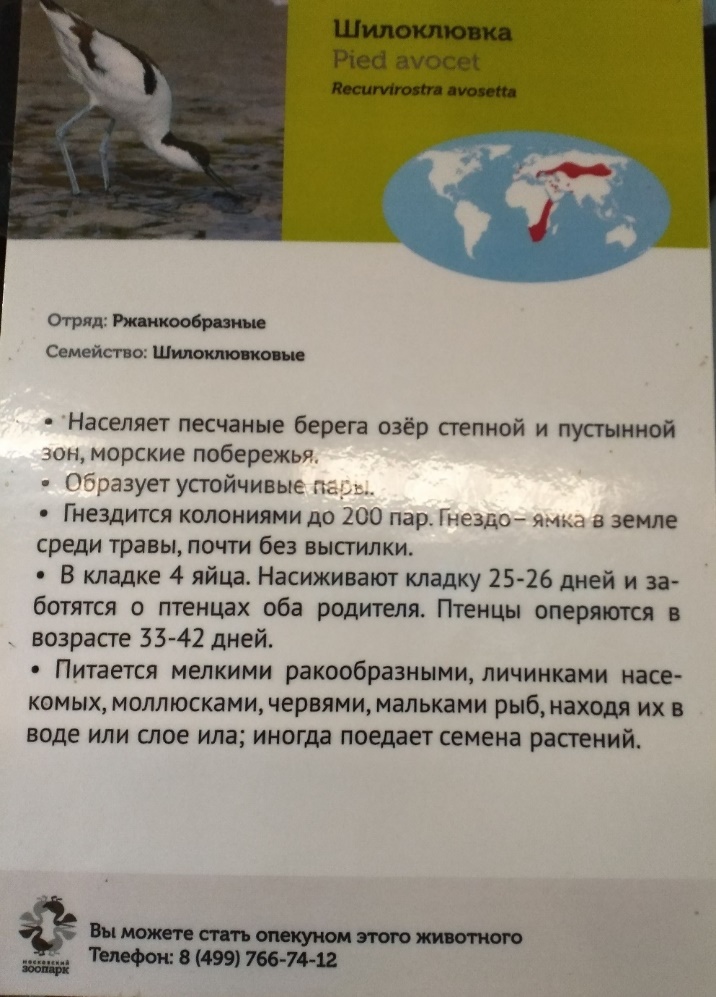 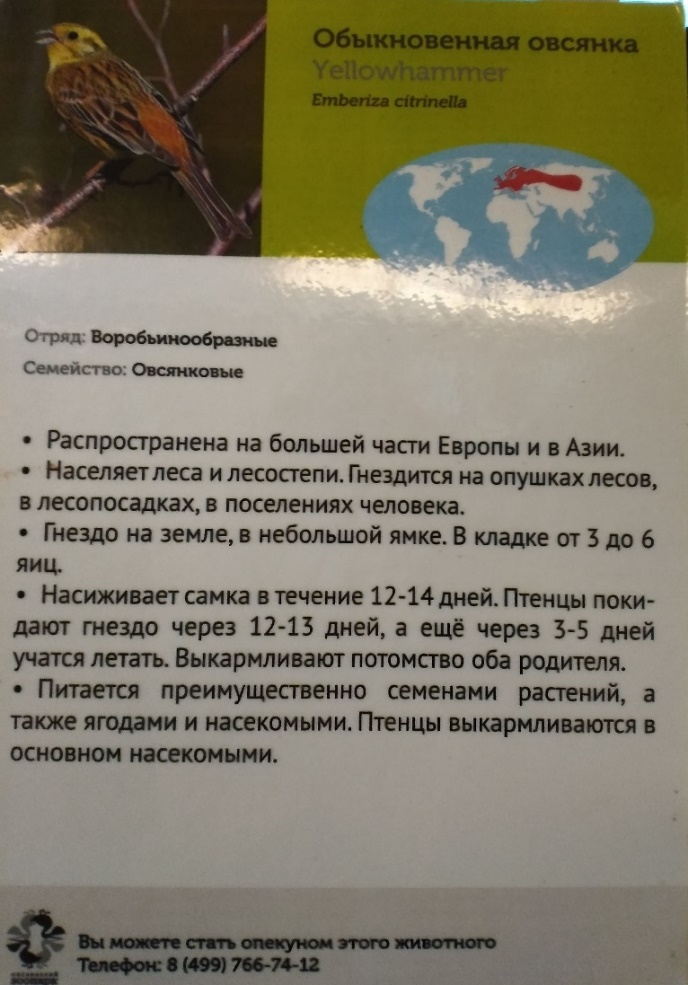 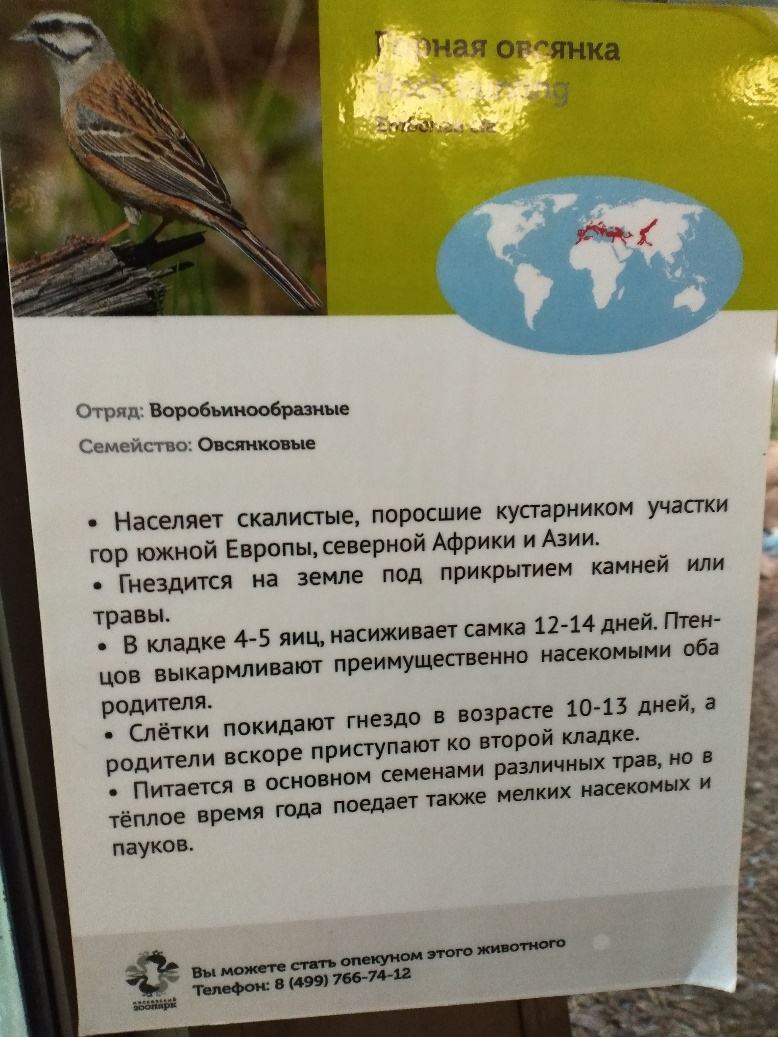 Заполните таблицу, используя любую из перечисленных информационных табличек.  Выделите корень, подчеркните орфограмму.Задание 2. Используя информацию любой из табличек о месте обитания, составьте предложение, которое подойдёт к одной из схем. Подчеркните грамматическую основу.                                                                                                   .      ______________________________________________________________________________________________________________                                                                                          . ______________________________________________________________________________________________________________                                                                                                                      _______________________________________________________                                                                                                                    ______________________________________________________________________________________________________________Задание 3. Найдите три слова (используя любую из табличек о птицах), в которых количество букв не совпадает с количеством звуков. В скобках укажите количество букв и звуков.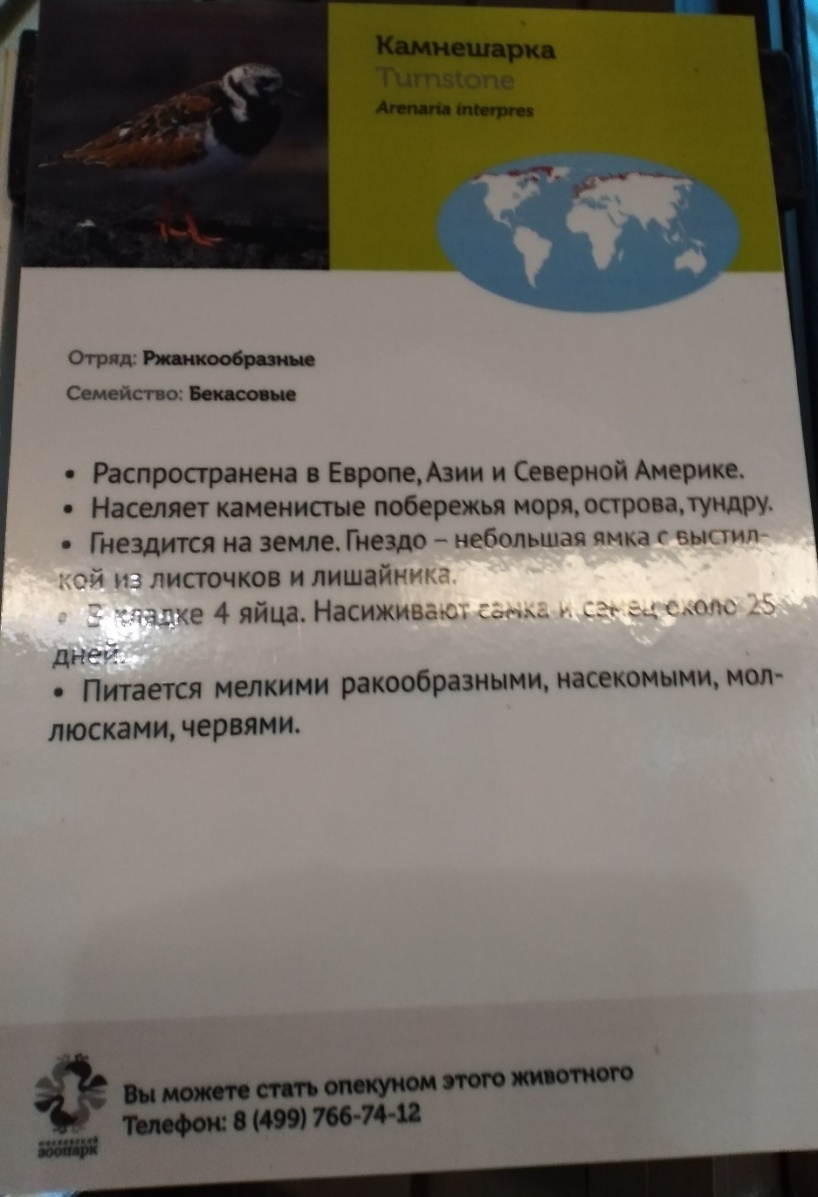 ____________________________________________________________________________________________________________________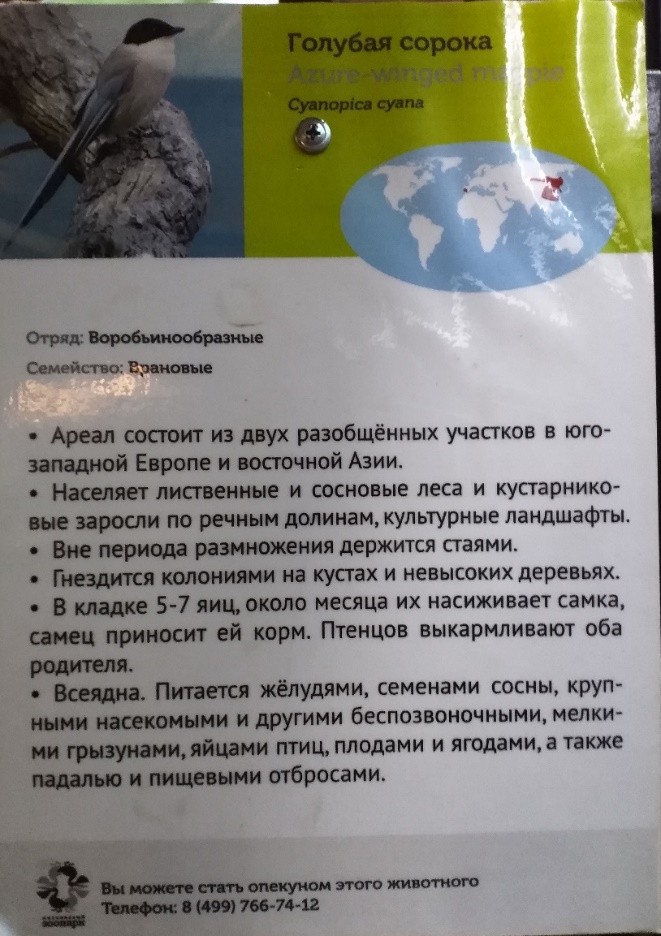 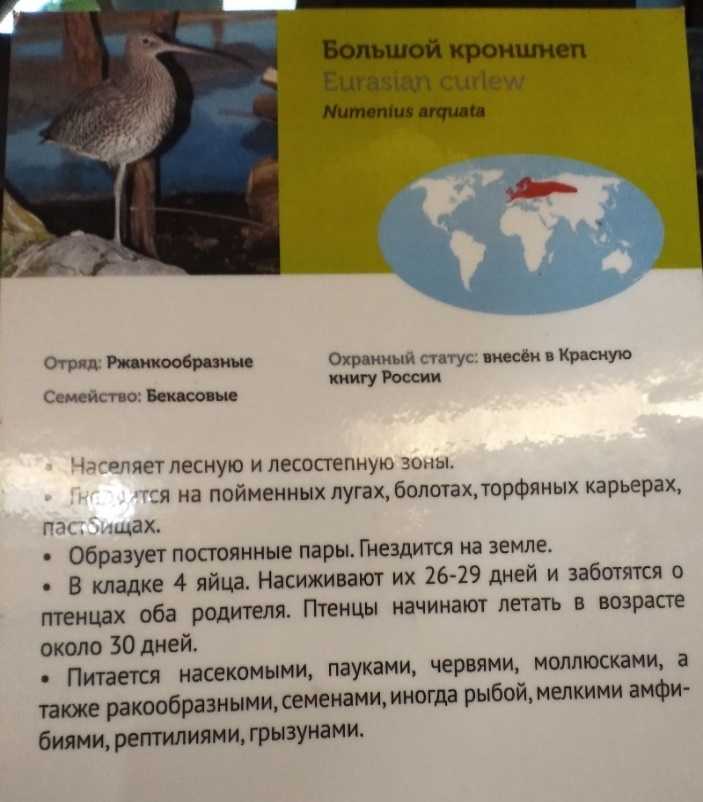 ________________________________________________________________________________________________________________________________________________________________________________________________________________________________________Рассмотрите карту зоопарка, найдите Детскую территорию. Где она располагается? Проложите маршрут и начинайте движение по нему. Приготовьте рабочий лист № 6.Безударный гласный в корне слова, проверяемый ударениемБезударный гласный в корне слова, проверяемый ударениемПарный согласный в корне словаПарный согласный в корне словапроверяемоесловопроверочное словопроверяемоесловопроверочное слово